FEDERATION ALGERIENNE  DE  FOOTBALL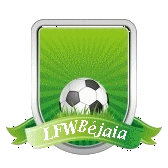 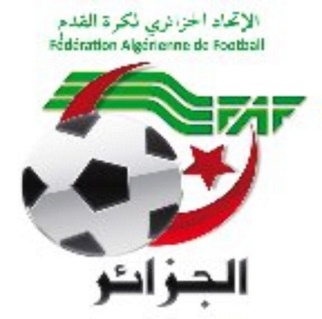 LIGUE DE  FOOTBALL  DE  LA  WILAYA  DE  BEJAIACité DES FRERES BOURENINE  BEJAIATel ( fax) 034 125 465                                                       Mail : liguefootballbejaia@gmail.comMembres présents :  AMGHARDJOUDER    AOUCHICHE       BENMOUHOUB   MOUSSAOUI   YOUBI   MESSAOUDI   ABDELFETTAH   HARKATIAbsents excusés :   Mr BENCHABANE (en convalescence)                              Mr  MOSTPHAOUI                                  Mr  LEGRIDI               Après avoir souhaité la bienvenue aux membres Présents, Monsieur AMGHAR Idir, Président de la Ligue passa la parole àMr le secrétaire général pour la lecture de l’ordre du jour.Ordre du jour :Lecture du courrier « arrivée ».Compte-rendu des travaux des commissions.Questions diverses.    A - FAF / LNF / LFF/LRFA :LNF Féminin : Programmation des rencontresLRFA : Désignation des commissaires aux matchs de coupe d’Algérie Féminin.FAF : Prise en charge de désignation d’arbitres tournoi FémininLRFA : Séance de travail DTR / DTWLRFA : Liste des arbitresLRFA : Programmation des rencontres.FAF : Control antidopageFAF : Nouvelles dispositions relatives aux indemnités de formation en conformité avec le Règlement du statut et du transfert des joueurs de la FIFA : FAF : Nouvelles dispositions relatives aux mécanismes de solidarité en conformité avec le Règlement du statut et du transfert des joueurs de la FIFA.B- CLUBS :IRBBH : Demande changement horaire du match OST/IRBBH (Sénior)IRBBH : Demande changement horaires des rencontres jeunes IRBBH/SRBT (U15 – U17)SRBT : A/S homologation stade Boudjellil.SRBT : A/S rencontre CRBSET/SRBT (U19).USTB : A/S de la rencontre JSCA / USTBJSAA : A/S rencontre MCT / JSAA.JSD : Rapport A/S rencontres RCIA / JSD (S et U19).IRBBH : Recours concernant sanction disciplinaire.WAT : Demande report rencontres jeunesSSSA : Domiciliation rencontre SSSA / CRBSET (sénior).ASS Akbou : Domiciliation rencontres au niveau du stade LAAZIB.WAF : Domiciliation rencontres au niveau du stade LAAZIB.BCEK : Demande d’avancement d’horaire de match.WRBO : Délocalisation rencontres CSPT / WRBO en jeunesWRBO : Délocalisation rencontres FET / WRBO en jeunesO Akbou : Sollicitant trio d’arbitres.CRB : A/S licences joueurs U13.ENSB : A/S non déplacement de l’équipe à BarbachaUSTB : A/S de la sanction d’un Joueur U17AEFS : Programmation du match AEFS / CRBA jeunes  au stade d’Aokas.C- D.J.S :Invitations à la réunion de préparation de la rencontre LIGUE II JSMB/A Bou Saada.Invitations à la réunion de préparation de la rencontre LIGUE I MOB/CABBA.Invitations à la réunion de préparation de la rencontre des 1/4 de finale de la coupe d’Algérie JSMB/PAC.Invitations à la réunion de préparation de la rencontre LIGUE II JSMB/AS Chlef.Invitations à la réunion de préparation de la rencontre LIGUE I MOB/USM Alger.P.V des réunions  de préparation des rencontres.A/S désignation d’un comité d’arbitrage pour tournoi national Féminin FUTSALE -DIVERS :P/APC Melbou : A/S réquisition du stade communal de Melbou Ligue d’athlétisme : Invitation coupe d’Algérie de marche sur routeMr AIT DAHMANE Billal (Arbitre) : sollicitant mise en disponibilité.Mr AIT DAHMANE Billal (Arbitre) : Demande d’excuseMr BELGHAZI Soleimane (Arbitre): sollicitant une reprise de fonction.Mr FAHEM Amayes (Arbitre): A/S incidents rencontre CSATT / ESTW (U19).Mr BOUZIDI Sofiane (Arbitre): sollicitant mise en disponibilité.Mrs ANZI Fares, ACHOUR Yassine et YAHIAOUI Mourad (Arbitres) : A/S Arrivée tardive rencontre OF / OA (U19)Ligue sport et travail : Programmation des rencontresMr DJEBARA Hicham (Arbitre) : sollicitant mise en disponibilitéMr RACHEK Koussaila (Arbitre) : sollicitant mise en disponibilitéMr RACHEK Abdelouhab (Arbitre) : sollicitant mise en disponibilitéMr FERCHOULI Riad (Arbitre) : Demande d’audienceMr OUDOU Idir (Arbitre) : Reprise d’activitéNAFTAL Béjaia : Sollicitant trio d’arbitres.NAFTAL Béjaia : Annulation rencontre.LSCPB : Sollicitant des d’arbitres pour tournoi Danone.Mr FOUGHALI Rabah (Arbitre) : Rapport A/S rencontre CASA/FET (U15)Gendarmerie Beni Mansour : Impossibilité de couvrir rencontre de football.     Le bureau de ligue a écouté puis entériné la synthèse des travaux des commissions qui se résument comme suit :Réintégration de l’arbitre Mr CHARFAOUI après un mois de suspension.Coupe de Wilaya pour les U15 et U17 à partir du mois de Mars.½ Finales et Finale du tournoi national des écoles identifiées Vendredi 01 Mars 2019 au stade OPOW annexe.          Le secrétaire général                    Le Présidentالاتحاديـــة الجزائريـــة لكـــرة القـــدم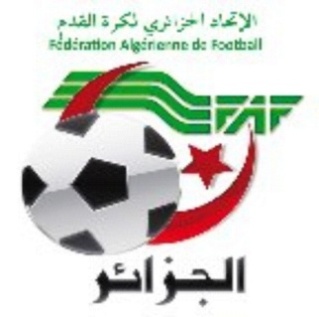 LIGUE DE FOOTBALL DE LA WILAYA DE BEJAIA                ASSEMBLEE  GENERALE ORDINAIRESAMEDI 16 FEVRIER 2019     L’an deux mille dix-neuf et le seize du mois de Février, à 12 heures, s’est tenue, à la salle des délibérations de l’APC de Béjaia, l’assemblée générale ordinaire de la ligue de football de la wilaya de Béjaia sous la présidence de Mr AMGHAR  Idir, président de la ligue en exercice.      L’assemblée générale a été rehaussée par la présence de Mr ZIANI Nabil représentant de la Direction de la Jeunesse et des Sports de Béjaia et Mr BOULEFAAT Nourdine, Président de la LRFA, désigné par la FAF.              Etaient présents :            Bureau de ligue actuel : DJOUDER  Abdelmadjid – AOUCHICHE  El Djoudi – MOSTPHAOUI  Lachemi –MOUSSAOUI Abdallah – HARKATI  Zahir – LEGRIDI  Walid – ABDELFETTAH Rachid – HOCINE Khaled                                                        Clubs :  HONNEUR: CS Protection Civile – NC Béjaia – JS Ighil-Ouazzoug – CRB Aokas – AS Taassast – ARB Barbacha - O Akbou – CRB S.E.Tenine – O Feraoun – SS Sidi Aich – NB Taskriout – Gouraya Bejaia.PRE-HONNEUR:– JS Tamridjet– JS Melbou –– JS Bejaia – CSA Tizi Tifra – RC Ighil Ali – ES Tizi Wer.JEUNES: CR Béjaia –  BC El-Kseur – JSC Aokas – CR Mellala – ASEC Awzellaguen – ASS Akbou.A Béjaia.                 Représentants du corps arbitral : YAMOUNI Tackfarinas – MOUZAIA Ridha – ANZI Fares – ACHOUR Yassine – FAHEM Amayes.        Avant d’entamer les travaux et pour répondre à une exigence des statuts et du règlement intérieur de la ligue, on procéda à l’installation du bureau de la session :AMGHAR                               PrésidentDJOUDER                             Secrétaire généralBELHAMDI Abdelmadjid        AssesseurBEHRI Norddine                    Assesseur FERGUENE  Nassim              Rapporteur        Après les salutations d’usage et les souhaits de bienvenue aux membres présents, le président passa la parole au secrétaire général pour constater le quorum.Assemblée générale : 74 membres statutaires. Membres présents : 39 signataires (quorum non atteint conformément à l’article 20 des statuts de la ligue).         De ce fait, l’assemblée est reportée de deux heures conformément à l’article 23 des statuts de la ligue, qui stipule  «  qu’au cas où le quorum statutaire n’est pas atteint, l’AGO se réunit deux heures après l’horaire initialement fixé,  siège et délibère valablement au même lieu quel que soit le nombre des membres présents ».         L'assemblée générale s'est donc tenue à 12h  au lieu de 10h.Rappel de l’ordre du jour :Présentation du bilan financier de l’exercice 2018 arrêté au 31 décembre 2018.Présentation du rapport moral de l’exercice 2018.Dispositions pour la phase retour.Désignation d’un commissaire aux comptes.Questions diverses.I- Bilan financier :       En l’absence du commissaire aux comptes, la parole est donnée au DAF de la ligue pour la présentation du bilan financier de l’exercice 2018 avec commentaires détaillés sur les recettes  et dépenses.          Un solde positif de 3 201 601.27 DA a été dégagé à la fin de l’exercice réparti comme suit :Solde banque :   3 094 023.93Solde caisse :        107 577.34Soumis à l’approbation de l’AGO, le bilan  financier du l’année 2018 est adopté à l’unanimitédes membres présents sans aucune réserve.II- Rapport moral:              Ensuite place à la présentation du rapport moral de l’exercice 2018 avec un bilan détaillé des activités de la ligue (toutes commissions confondues : CL – DOC – CWA – CJD).          Soumis à l’approbation de l’AGO, le rapport moral de l’année 2018  est adopté à l’unanimité des membres présents.III- Dispositions pour la phase «  retour »:Faire jouer les rencontres Séniors « Honneur » un mardi sur deux.Faire jouer les rencontres U19 « Honneur » durant les vacances scolaires.Organisation de la coupe de wilaya en U15 et U17.IV- Désignation d’un commissaire aux comptes :       En remplacement de Monsieur BABA-AISSA Salim dont le mandat arrive à expiration, l’assemblée générale approuve la désignation de Mr BENZENATI Tahar comme commissaire aux comptes de la ligue pour les années 2019 – 2020 et 2021.IV- Questions divers :          Le débat qui s’ensuivit a été marqué par les interventions des représentants des associations suivantes :             Le président de la ligue a déployé moult arguments pour répondre aux inquiétudes somme toute légitimes des clubs à travers leurs préoccupations exprimées devant une assistance attentive.Fait à Béjaia, les jours, mois et an que dessus.            Le secrétaire général                             Le Président de ligueRAPPELModalités d’accession et de rétrogradation2018-20191°cas : Aucun club de Béjaia ne rétrograde de la régionale 2Le club classé premier de la division « honneur » accède en régionale.Le club classé dernier de la division « honneur » rétrograde en division « pré-honneur »Les clubs classés premier et deuxième  du pré-honneur accèdent en « honneur ».                          16 – 1 – 1 + 2 = 162°cas : Un club de Béjaia rétrograde de la régionale 2Le club classé premier de la division « honneur » accède en régionale.Le club classé dernier de la division « honneur » rétrograde en division « pré-honneur »Le club classé premier du pré-honneur accède en « honneur ».                          16 - 1 – 1 –  + 2 = 16     3°cas : Deux clubs de Béjaia rétrogradent de la régionale 2Le club classé premier de la division « honneur » accède en régionale.Les 2 clubs classés derniers de la division « honneur » rétrogradent en division « pré-honneur »Le club classé premier du pré-honneur accède en « honneur ».                          16 - 1 – 2  + 1 + 2 = 164°cas : Trois clubs de Béjaia rétrogradent de la régionale 2Le club classé premier de la division « honneur » accède en régionale.Les  3 clubs classés derniers de la division « honneur » rétrogradent en division « pré-honneur »Le club classé premier du pré-honneur accède en « honneur ».                          16 – 1 – 3 + 1 + 3 = 16Chapitre 5 : Accession et rétrogradationArticle 71 : Modalité d’accession et rétrogradationAu début de chaque saison sportive, chaque ligue publie sur son bulletin officiel et sur son site internet, les modalités d'accession et de rétrogradation telles qu’établies par la Fédération Algérienne de Football.Un club relégué sportivement ne peut en aucun cas être repêché ou remplacé par un autre club.Un Club relégué administrativement ne peut en aucun cas être inclus parmi le nombre des clubs rétrogradant en division inferieure.  Chapitre 3 : ClassementArticle 69 : ClassementLe championnat se déroule en deux phases : Aller et Retour. Il est attribué :Trois (03) points pour un match gagné ;Un (01) point pour un match nul ;Zéro (00) point pour un match perdu sur terrain ou par pénalité.Classement des équipes dans un groupe unique :L’équipe qui a obtenu le plus grand nombre de points est déclarée championne.En cas d'égalité de points entre deux équipes ou plus, au terme du classement final, les équipes seront départagées selon l’ordre des critères suivants :Le plus grand nombre de points obtenus par une équipe lors des matchs joués entre les équipes concernées;La meilleure différence de buts obtenue par une équipe lors des matchs joués entre les équipes concernées;La meilleure différence de buts obtenue par une équipe sur l’ensemble des matchs joués par les équipes concernées lors de la phase aller;Le plus grand nombre de buts marqués par une équipe sur l’ensemble des matchs joués par les équipes concernées lors de la phase aller;Le plus grand nombre de buts marqués par une équipe sur l’ensemble des matchs joués l’extérieur par les équipes concernées lors de la phase aller;En cas d’égalité concernant tous les critères ci-dessus, un match d’appui avec prolongation éventuelle et tirs au but est organisé par la ligue sur terrain neutre       NOS PEINES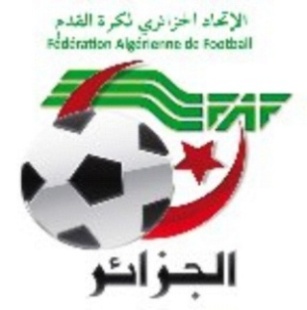 DIRECTION TECHNIQUE DE WILAYA D’ARBITRAGE.REUNION DU 26.02.2019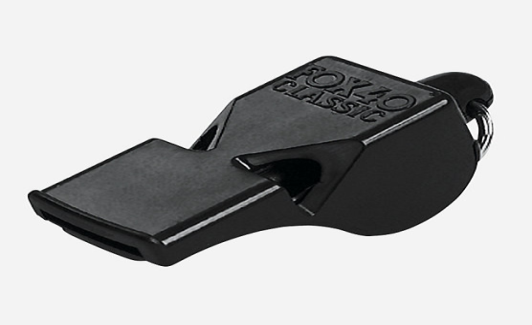 Membres présents :BOUZELMADEN	     Mohamed          Président CAWMESSAOUDI            Aissa	            SecrétaireYOUBI                    Mohamed          Membre IDIRENE		    Zahir                 Membre  ZIANE                    Madjid               Membre ORDRE  DU  JOUR Demande trio d’arbitres par le club O AKBOU.Demande de reprise d’activité par Mrs OUDIA IDIR et BELGHAZI SOLEIMANE.Demande d’excuse d’absence de l’arbitre Mr AIT DAHMANE BILAL. Désignations des arbitres division honneur, pré-honneur et jeunes pour la journée du01et 02 .03.2019                                                                -AUDIENCES :    Audiences accordées à  Mrs FERCHOULI RIAD et BAYMOUT BILAL au sujet de leurs situation.COMMISSION DE FORMATION ET D’EVALUATIONDES  ARBITRESSEANCE DU MARDI 26/02/2019:Membres présents :-Mr    BOUZELMADEN                         Mohamed    Président  CWA   –  Formateur -Mr    YOUBI      Mohamed                 Chargé de la Commission de  Formation                                                                  Et d’évaluation des arbitres  –  Formateur -Mr    IDIRENE   Zahir                           Membre     Formateur -Mr    ZIANE       Madjid                       Membre     Formateur -Mr    BOUZERAR  Ahmed                   Membre     Formateur -Mr    YAHI     Omar                              Membre     Formateur CAUSERIE DU MARDI 26/02/2019 A 17 H00 Thème :   Loi 03 –   JOUEURS  -  sera présentée par  Mr ZIANE MADJID.CAUSERIE DU MARDI 26/02/2019 A 14 H30  ( Arbitres Stagiaires)Thème : (Ecole  jeunes Arbitre Stagiaires) -  Loi 03   –   JOUEURS - sera présentée par  Messieurs  BOUZELMADEN  MOHAMED  ET ZIANE MADJID. N B : Les Formateurs doivent établir une feuille de présence  et d’émargement pour  tous les arbitres présents, contresignée  par  le (les) formateurs concernés.LE  SUPPORT  DE  L’ARBITRECoup d’envoi et reprise de jeu L’équipe qui remporte le TOSS ( pile ou face ) choisit le but en direction duquel elle attaquera durant la première période.L’adversaire se voit attribuer le coup d’envoi.A CHAQUE COUP D’ENVOI :Tous les joueurs, à l’exception du joueur donnant le coup d’envoi, doivent se trouver dans leur propre moitié de terrain.Les adversaires de l’équipe procédant le coup d’envoi doivent se tenir au moins à 9,15 m du ballon tant qu’il n’est pas en jeu.L’Arbitre donne le signal du coup d’envoi.Le ballon est en jeu dés qu’il a été  botté et a clairement bougé. Il est possible de marquer un but à l’adversaire directement sur le coup d’envoi.Si le ballon entre directement dans le but de l’exécutant, un corner est accordé à l’équipe adverse.                                     COMMUNIQUE AUX ARBITRES                                       Il est porté à la connaissance des arbitres  que la séance du Mardi 12/03/2019 à 17 heures, sera consacrée  exclusivement à une séance pratique  sur terrain (Positionnement /placement/déplacement/Exactitude des signaux) au niveau du terrain du lycée polyvalent de Béjaia . Sous la conduite  des Formateurs suivants :    Mr YOUBI – Mr BOUZELMADEN et MR  ZIANE pour les arbitres principaux).   Messieurs :   IDIRENE - BOUZERAR et YAHI pour les Arbitres Assistants.               La présence de tous les Arbitres est indispensable à l’heure précise                                                                     Munis de leur équipement sportif.                                                Par Mr Mohamed   YOUBI  instructeur formateur                                          Chargé de la  Commission de formation et d’évaluation des arbitres                                                                                                                         الاتحاديـــة الجزائريـــة لكـــرة القـــدمLIGUE DE FOOTBALL DE LA WILAYA DE BEJAIACOMMISSION JURIDICTIONNELLE DE DISCIPLINE                                 REUNION DU 26.02.2019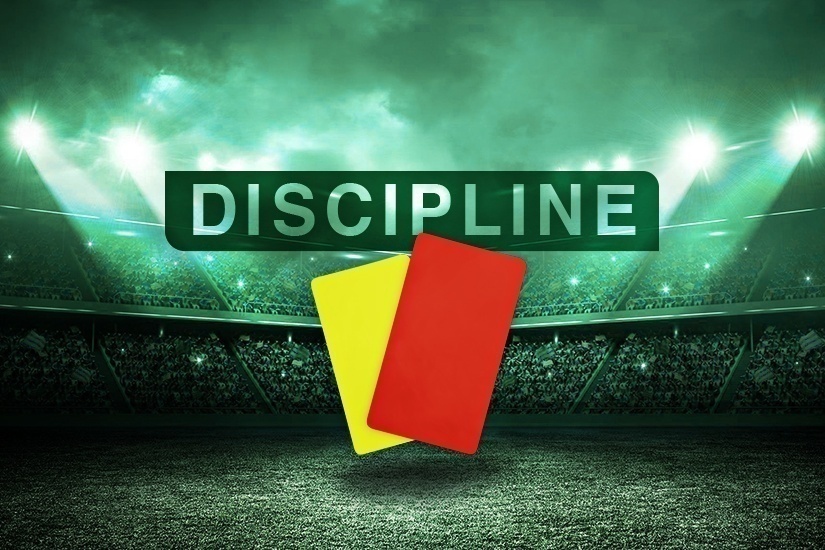 Membres présents :Mr  Maitre YOUBI  Mohamed               PrésidentMr  MEZIANE        Karim                    SecrétaireMr  IDIR               LAID                       MembreOrdre du jour :   Traitement des Affaires Disciplinaires.Honneur-séniorsAffaire n°316: Rencontre « ARBB    –  OMC » Du  22/02/2019ABBAS           SOUFIANE        lic n°061453 « ARBB » (03) MF +Amende de 1500DA pour voies de fait envers adversaire (ART 113 RG AMATEUR)BOUKAIBA     YASSINE           lic n°061372  « ARBB  » Avertissement AJABID             YOUNES             lic n°061433  « ARBB » Avertissement CASAIT OUAKLI   FATAH                 lic n°061053  « OMC » UN (01) MF pour CD+ Amende de 1000 DA (ART 101 RG AMATEUR)ABDESANAD  LYAZID                lic n°061792  « OMC » Avertissement AJALITOUCHE   BILLAL              lic n°061811  « OMC » Avertissement AJAffaire n°317 : Rencontre «CRBA    -   OF  » Du 22/02/2019 AGHOUILES    MENAD        lic n°061171 «  OF  » UN (01) MF POUR CUMUL AJ/AJCHOUGUI    TAKINAS         lic n°061315 «  CRBA » Avertissement AJMANSOURI  HICHAM            lic n°061678  « CRBA » Avertissement AJAffaire n°318 : Rencontre «  NCB   – GB   » Du 22/02/2019MAKHLOUF  HOCINE          lic n°061783  « GB» UN (01) MF POUR CUMUL AJ/AJCHACHOUA A/HAMID          licn°061229  « NCB » Avertissement AJKHELOUFI  MOHAND              licn°061057  « NCB » Avertissement JDAMMIALI    ANIS                 licn°061377  « NCB » Avertissement AJ     Affaire n°319: Rencontre «   JSBA   – SSSA   »  Du 22 /02/2019MESLEM   MOHAMED           lic n°061661 « JSBA » Avertissement AJCHABANE  NASSIM              lic n°061077  « SSSA » Avertissement AJ            	Pré-Honneur – SéniorsAffaire n°320 : Rencontre «  JST  –  JSM    » Du 22/02/2019  RADJI  YACINE              lic n°061088   « JST » DEUX (02) FM pour faute grossiers . ( ART 109 RG AMATEUR )HADDOUR  MAZIGH          lic n°061140  « JST »  (03) MF +Amende de 1500DA pour voies de fait envers adversaire. (ART 113 RG AMATEUR) MAZGUENE   RAMI           lic n°061397   «JSM»  (03) MF +Amende de 1500DA pour voies de fait envers adversaire. (ART 113 RG AMATEUR) HADDOUR    HAROUN         lic n°062057   «JST  » Avertissement JDBENLOUNIS  HOCINE        lic n°061248  « JST » Avertissement AJBOUTEKRABT  HILAL       lic n°061144  « JST » Avertissement AJAmende de 500 DA pour club JST pour conduite  incorrect (ART 130 RG AMATEUR)Affaire n°321: Rencontre «   RCIA    – FET    »  Du 22 /02/2019SIDI   SALAH  LOUANES      lic n°061245 « RCIA » Avertissement JDBARACHE ADEL SEGHIR     lic n°062281  « FET » Avertissement AJAffaire n°322: Rencontre «   WRBO   – CSATT   »  Du 22 /02/2019BEHNOUS    ZAHIR              lic n°061489 «WRBO» Avertissement JDSERROUR    TAHAR             lic n°061820 « CSATT » Avertissement JD Honneur-U19          Affaire n°323 : Rencontre «  CRBA    – OF   » Du 22/ 02/2019     FERHAT   A/MALEK       lic n°062184  « CRBA  » Avertissement AJBOUCHAKEL    ZINOU    lic n°062209  « OF  » Avertissement AJYAHIAOUI        OMAR      lic n°062241  « OF » Avertissement AJ  Affaire n°324: Rencontre «  ARBB  – OMC   » Du 22/02/2019BEN OUARET   MOHAMED     lic n°062428 « ARBB Avertissement AJBARA     RAMZI                     lic n°063347  « ARBB» Avertissement + Amende de 1000DA pour CD ( ART 85 RG DES JEUNES )  Affaire n°325 : Rencontre « OA     -   AST   » Du 23/02/2019 ZIDI  LOUANES             lic n°062039  «  OA  » Avertissement AJPré-Honneur – U19Affaire n°326 : Rencontre « JST    -   JSM   » Du 22/02/2019 HAMA     AYMEN             lic n°063206 «  JST  » Avertissement AJDAACHI   BILAL               lic n°06224 «  JSM » Avertissement AJ                                                            JEUNES – U17Affaire n°327: Rencontre «  FET     – OCA  » Du 16/02/2019          HARZOUZ   MASSINISSA   lic n°063174   « OCA »   02 MF+Amende de 7000DA pour insulte envers officiel (ART 100 RG JEUNES)              Affaire n°328 : Rencontre «  CASA  – FET  » Du 23/02/201 AYADI    ZAKARIA         lic n°065761 « CASA » UN (01) AN de suspension ferme +Amende de 5000 DA pour agression envers officiel. (ART 101 RG DES JEUNE   )                                                                                                                                                                               IFTISSEN  GHILES      lic n° 065758 « CASA » 02 MF+Amende de 7000DA pour insulte envers officiel (ART 100 RG JEUNESAYADI  ADEM            licn°065756  « CASA » 02 MF+Amende de 7000DA pour insulte envers officiel (ART 100 RG JEUNES)Vu le rapport complémentaire de l’arbitre signalant le mauvais comportement de l’entraineur du club CASA envers officiel en fin de partie, Affaire reste ouverte jusqu’à audition du Président et de l’entraineur du club CASA Mr BENMAZOUZ Fahem, convoqués pour la séance de la commission de discipline  du Mardi 05/03/2019 à 15 Heures.Affaire n°329 : Rencontre «  BCEK   –   OF  » Du 23 /02/2019BOUZID     MASSINISSA         lic n°063314 « BCEK» Avertissement AJ SAKER    MASSINISSA          lic n°064350 « BCEK » Avertissement AJDARANI   YOUCEF                  lic n°063319 « BCEK» 01 MF pour cumul AJ/JDBELGHERBI    LOUNES          lic n°064021 « OF » Avertissement pour CD +Amende de 1000 DA  (ART 85 RG DES JEUNES)HARRA   YACINE                   lic n°064029 « OF » Avertissement pour CD +Amende de 1000 DA  (ART 85 RG DES JEUNES)AMEZA    YANIS                    lic n°064020 « OF » Avertissement pour CD +Amende de 1000 DA  (ART 85 RG DES JEUNES)AGHELIS   YANIS                 lic n°064026 « OF » 01 MF pour cumul AJ/JDAffaire n°330: Rencontre «  CRBAR   –   USBM  » Du 22 /02/2019OUCHENE    RAYANE        lic n°063380 « CRBAR» Avertissement AJ BENHALIS    SALIM         lic n°064259 « USBM » Avertissement AJ Partie Arrêtée à la 80° minute de jeu suite à Agression sur Arbitre officiel OUDJEHANI    REDHA    (USBM  – LN° 064263) –UN  (01) AN  de suspension ferme pour voie de fait sur officiel de match + amende de 5 000 DA (Art 101 des RG JEUNES).Match perdu par pénalité à l’équipe de l’USBM au profit de celle de CRBAR sur le score de 3 buts à 0.ETAT RECAPITULATIF DES AFFAIRES   DISCIPLINAIRES TRAITEESJournées du 22 ET 23-02-2019DIRECTION DES COMPETITIONSRéunion du 25-02-2019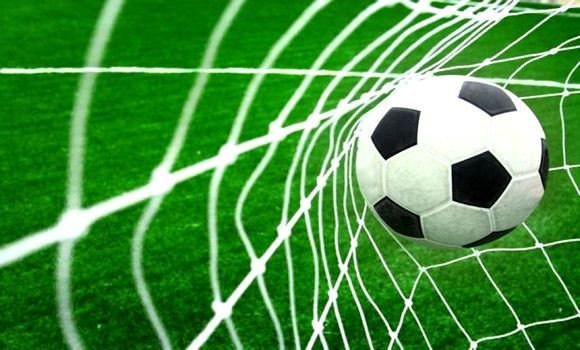 Etaient présents :    MOSTPHAOUI   LACHEMI		Président		                   BELAID		ZAHIR		Secrétaire 		                   FERRAH		MUSTAPHA	Membre		                   BETKA		BOUZID		MembreObjet : étude des affaires litigieusesAFFAIRE n°54 : Rencontre   CRBSET - SRBT (U19)  du 22/02/2019                Après lecture de la feuille de match Vu les pièces versées au dossier Attendu qu’à l’horaire prévu de la rencontre, l’équipe U19 du SRBT était absente ; Attendu que cette absence a été dûment constatée dans les formes et délais réglementaires;Attendu que le club SRBT a, dans son rapport, signalé l’arrivée de son équipe au stade à 11h35 tenant compte de l’horaire paru dans le BO.Attendu que la rencontre a été programmée à 11 h au lieu de 13 h et que cette programmation a été insérée sur le site web de la ligue le 18-02-2019.Attendu que l’horaire de la rencontre a été confirmé par téléphone à Mr MERABTENE Madjid dirigeant du club SRBT le 21/02/2019. Vu la confirmation de l’arrivée tardive de l’équipe U19 du SRBT par les officiels de la ligue.Par ces motifs, la Commission décide :Match perdu par pénalité à l’équipe U19 du SRBT pour en attribuer le gain à celle du CRBSET qui marque trois (3) points et un score de Trois (03) buts à Zéro (00).AFFAIRE  n° 55 : Rencontre USSA / RSCA ( U15 ) du 22-02-2019                        Non déroulement de la rencontre- Vu la feuille de match.- Attendu qu’à l’horaire prévu de la rencontre, les équipes des deux clubs étaient présentes sur le terrain.- Attendu que l’arbitre a annulé la rencontre suite à l’occupation du terrain par les entrainements des U13 du club MCT.- Attendu que le club recevant est le seul responsable de l’organisation.           Par ces motifs, la COS décide :Match perdu par pénalité à l’équipe U15 de l’USSA au profit de celle du RSCA sur le score de 3 buts à 0.Amende de 2500,00 DA (Deux Mille Cinq Cent Dinars) au club de l’USSA.Art : 39 R.G  FAF Jeunes (I. Insuffisance dans l’organisation)DIRECTION DES CO MPETITIONSHONNEURPROGRAMMATION  20° JOURNEEVENDREDI 01 MARS 2019SAMEDI 02 MARS 2019%%%%%%%%%%%%%%%PROGRAMMATION  21° JOURNEEMARDI 05 MARS 2019%%%%%%%%%%%%%%%PRE-HONNEURPROGRAMMATION  16° JOURNEEVENDREDI 01 MARS 2019SAMEDI 02 MARS 2019%%%%%%%%%%%%%%%JEUNES GROUPE « A »PROGRAMMATION  10° JOURNEEVENDREDI 01 MARS 2019SAMEDI 02 MARS 2019%%%%%%%%%%%%%%%JEUNES GROUPE « B »PROGRAMMATION  VENDREDI 01 MARS 2019SAMEDI 02 MARS 2019%%%%%%%%%%%%%%%%JEUNES GROUPE « C »PROGRAMMATION  13° JOURNEESAMEDI 02 MARS 2019%%%%%%%%%%%%%%%JEUNES GROUPE « D »PROGRAMMATION  12° JOURNEEVENDREDI 01 MARS 2019SAMEDI 02 MARS 2019%%%%%%%%%%%%%%%JEUNES - GROUPE  EPROGRAMMATION  12° JOURNEEVENDREDI 01 MARS 2019SAMEDI 02 MARS 2019%%%%%%%%%%%%%%%JEUNES - GROUPE  FPROGRAMMATION  12° JOURNEEVENDREDI 01 MARS 2019SAMEDI 02 MARS 2019DIVISION HONNEURCLASSEMENT 19° JOURNEESOUS TOUTES RESERVESDIRECTION DE L’ORGANISATION DES COMPETITIONSClassement U19  HONNEUR19° JOURNEESOUS TOUTES RESERVESDIVISION PRE-HONNEURCLASSEMENT 15° JOURNEESOUS TOUTES RESERVESDIRECTION DE L’ORGANISATION DES COMPETITIONSClassement U19  PRE-HONNEUR14° JOURNEESOUS TOUTES RESERVESDIRECTION DE  L’ORGANISATIONDES COMPETITIONSHOMOLOGATION DES RESULTATS  U15-U17Groupe « B »%%%%%%%%%%%%%%%HOMOLOGATION DES RESULTATS  U15-U17Groupe « C »%%%%%%%%%%%%%%%HOMOLOGATION DES RESULTATS  U15-U17Groupe « D »%%%%%%%%%%%%%%%HOMOLOGATION DES RESULTATS  U15-U17Groupe « E »%%%%%%%%%%%%%%%HOMOLOGATION DES RESULTATS  U15-U17Groupe « F »COMMISSIONS TRAVAUX REALISES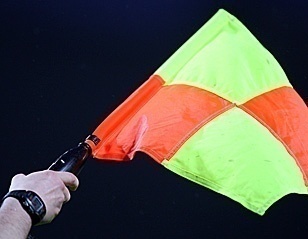 Causerie hebdomadaire.Désignation des arbitres pour les rencontres séniors et U20 du vendredi 01 et samedi 02 Mars 2019.Désignation des arbitres pour les rencontres séniors Honneur du mardi 05 Mars 2019.Désignation des arbitres pour les rencontres U15 et U17 du vendredi 01 et samedi 02 Mars 2019.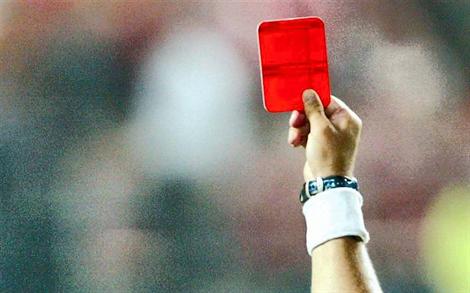 Etude de 15 affaires disciplinaires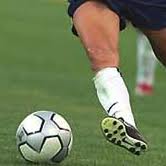 Programmation 21° et 22° Journée Honneur le 01, 02 et 05/03/2019.Programmation 16° Journée Pré-Honneur le 01 et 02/03/2019.Programmation en jeunes le 01 et 02/03/2019.Etude des affaires litigieuses½ Finales et Finale du tournoi national des écoles identifiées. Club Points soulevésCS P.Civile- Les sanctions disciplinaires avant les rencontres du mardi.CRB Aokas- Programmation des matchs U15-U17 et U19 le même jour durant les vacances scolaires.CR Mellala- Coupe de wilaya après la fin des championnats.JS Melbou- Désignation des arbitres.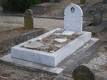      Profondément touchés  par  le décès de la femme de Mr BOUDRAHAM HADJ MOKRANE, oncle de Mr YOUBI Mohamed Président de la commission juridictionnelle   de discipline de la ligue de football de la Wilaya de Bejaia, le  Président,  les  Membres  du  Bureau  de   Ligue   et  des  Commissions, les   Arbitres  et  l’ensemble  du  Personnel lui présentent  ainsi qu’à sa famille,  leurs condoléances les  plus Sincères et  les assurent de leur profonde sympathie .       Puisse Dieu, le tout puissant,        accorder à la défunte  sa sainte     miséricorde.Désignation des sanctionsSeniorsSeniors JeunesTotalDésignation des sanctionsHon.P/hon JeunesTotalNombre d’affaires04          03 0815Avertissements11 071129Contestations decisions01 -0405Expulsions joueurs03 030713Expulsions dirigeants----Conduite incorrect-01-01LIEUXRENCONTRESU 19SENIORSSEMAOUNSSSA / CRBA 12 H 14 H 30BARBACHAOMC / NCB 11 H 14 H 30AIT RZINESRBT / CRBAR 13 H15 H BENAL. PRINCIPALJSIO / CSPC  13 H 15 H BEJAIA NACERIAAST / CRBSET  13 H 15 H LIEUXRENCONTRESU 19SENIORSBENAL. PRINCIPALGB / JSBA  13 H 15 H FERAOUNOF / ARBB 11 H 14 H LIEUXRENCONTRESU 19SENIORSAOKASCRBA / CSPC--15 HOUZELLAGUENOA / JSIO--15 HBARBACHAARBB / SSSA--15 HAIT RZINECRBAR / AST --15 H BEJAIA NACERIANCB / OF --15 HBENAL. PRINCIPALGB / OMC  -- 15 HAMIZOURJSBA / SRBT--15 HLIEUXRENCONTRESU 19SENIORSMELBOUJSM / OST 11 H 14 H 30EL KSEURCSATT / JSD 11 H 14 H 30BOUHAMZAIRBBH / RCIA 11 H 14 H 30LIEUXRENCONTRESU 19SENIORSAIT RZINEFET / JSB 13 H 15 H TIMEZRITUSSA / ESTW 11 H 14 H OUZELLAGUENWRBO / JST 13 H 15 H LIEUXRENCONTRESU 15U 17BENAL. ANNEXEGB / USTB09 H 30 11 H SEMAOUNSSSA / JSB REPORTEESREPORTEESLIEUXRENCONTRESU 15U 17BENAL. PRINCIPALJSIO / NCB  09 H 30 11 H BEJAIA NACERIA CSPC / AST 09 H 30 11 H OPOW ANNEXEAWFSB / JSCA14 H15 H 30LIEUXRENCONTRESU 15U 17BENAL. ANNEXEAJFB / GCB13 H14 H 30LIEUXRENCONTRESU 15U 17BENAL. ANNEXECRB / WAT 13 H 14 H 30AMIZOURJSBA / FCB10 H 11 H 30LIEUXRENCONTRESU 15U 17TASKRIOUTNBT / AEFS10 H 11 H 30S.ETENINECRBSET / JSM 10 H 11 H 30AOKASCRBA / JSD10 H11 H 30MELBOUESTW / UST10 H 11 H 30LIEUXRENCONTRESU 15U 17FERAOUNOF / USSA09 H 30 11 H LIEUXRENCONTRESU 15U 17BENI MAOUCHEOMC / CSATT10 H11 H 30 BOUHAMZARSCA / NRBS13 H 14 H 30EL KSEURBCEK / CRM10 H11 H 30LIEUXRENCONTRESU 15U 17AKBOUASSA / CASA10 H 11 H 30 LIEUXRENCONTRES U 15U 17OUZELLAGUENFET / WRBO09 H 3011 H AIT RZINECSPT / OCA09 H 3011 H LAAZIBJSC / OCT09 H 3011 H LIEUXRENCONTRESU 15U 17LAAZIBOA / ESBM11 H 12 H 30OUZELLAGUENASECA / WAF13 H 14 H 30LIEUXRENCONTRES U 15U 17BOUHAMZAIRBBH / SRBT09 H 3011 HBENI MANSOUROST / CRBAR09 H 3011 H BENI MANSOURUSBM / RCIA13 H 14 H 30RENCONTRES19° JOURNEEU19SENIORSNCB / GB 01 – 0100 – 02CRBA / OF02 – 0306 – 01OA / AST05 – 0105 – 03JSBA / SSSA02 – 0100 – 01ARBB / OMC00 – 0402 – 03CRBAR / JSIONJNJCRBSET / SRBT(03-00) P04 – 01CLAS.CLUBSPTSJGNPBPBCDIF.Obs.1O Akbou52181701005008+422CRB S. EL TENINE34181005033316+17-1pt--GOURAYA BEJAIA34181004042816+124CS P.CIVILE31171001062514+11--O M’CISNA31180904053325+086JSB AMIZOUR30180909052923+06-1pt7NC BEJAIA25180704071821-037CRB AOKAS23180702093029+019JS I. OUAZZOUG22160604062119+0210O FERAOUN18180406083031-01--SS SIDI AICH18180309061418-0412AS TAASSAST16170404092726+0113CRB AIT RZINE11160205091039-2914ARB BARBACHA10180305102430-06-4pts15SRB TAZMALT04180004140854-46NB TASKRIOUTFORFAITFORFAITFORFAITFORFAITFORFAITFORFAITFORFAITFORFAITFORFAITCLASCLUBSPtsJGNPBPBCDifObs01O AKBOU43181304015613+4202NC BEJAIA39181106015020+3003O M’CISNA38181105025317+3604GOURAYA BEJAIA29180805052816+1205O FERAOUN27180803073024+0606CRB S.E.TENINE26180803073533+02-1pt07JSB AMIZOUR25180705062318+05-1pt08CRB AOKAS24180606063121+10--CS P.CIVILE24170703073028+02--SS SIDI AICH24180800103740-0311JS I.OUAZZOUG20160602082140-1912ARB BARBACHA14180402121337-2413SRB TAZMALT11180205111537-22--AS TAASSAST11170302122058-3815CRB AIT RZINE09160203111141-30NB TASKRIOUTFORFAIT FORFAIT FORFAIT FORFAIT FORFAIT FORFAIT FORFAIT FORFAIT FORFAIT RENCONTRES15° JOURNEEU19SENIORSWRBO / CSATT01 – 0402 – 02JST / JSM02 – 0001 – 00RCIA / FET03 – 0104 – 00JSB / USSA04 – 0102 – 02ESTW / JSD02 – 0001 – 03OST / IRBBH03 – 01NJCLAS.CLUBSPTSJGNPBPBCDIF.Obs.1JS MELBOU37151201024212+302JS DJERMOUNA35151102023010+203RC IGHIL ALI33151003022806+224JS TAMRIDJET24150703051615+0105OS TAZMALT20140505041511+04--JS BEJAIA20150408030809-01--FE TAZMALT20150505051820-028WRB OUZELLAGUEN14150402091729-12--CSA TIZI TIFRA14150305071326-1310ES TIZI WER08150105091226-1411IRB BOUHAMZA07140203091228-16-2pt12US SIDI AYAD05150106081028-18-4ptCLAS.CLUBSPTSJGNPBPBCDIF.Obs.01CSA TIZI TIFRA36151103015216+3602ES TIZI WER35151102024314+2903FE TAZMALT33151003024116+2504RC IGHIL ALI26150802053622+14--OS TAZMALT26180802052415+0906JS MELBOU18150406051815+0307JS DJERMOUNA17150502082221+01--IRB BOUHAMZA17150405061424-10--WRB OUZELLAGUEN17150502081929-1010JS TAMRIDJET12150303091835-1711JS BEJAIA11150302101743-2612US SIDI AYAD07150104101061-519° journéeRENCONTRESU15U179° journéeJSBA / FCBNJNJ9° journéeAB / ENSB 02 - 0303 - 029° journéeAJFB / CRB NP05 - 039° journéeWAT / ARBB 03 - 0100 - 069° journéeGC BejaiaGC BejaiaGC Bejaia12° journéeRENCONTRESU15U1712° journéeJSD / JST04 - 0204 - 0112° journéeJSM / NBT08 - 0003 - 0112° journéeUST / CRBA00 - 0101 - 0912° journéeAEFS / ASTW01 - 0001 - 0512° journéeCRB S.E.TenineCRB S.E.TenineCRB S.E.Tenine11° journéeRENCONTRESU15U1711° journéeBCEK / OF00 - 0105 - 0211° journéeCRM / CSATT02 - 0002 - 0111° journéeUSSA / RSCA(00-03) P02 - 0511° journéeNRBS / OMC01 - 0104 - 0111° journéeRENCONTRESU15U1711° journéeJSC / CSPT02 - 0003 - 0611° journéeOCT / WRBO03 - 0502 - 0211° journéeOCA / ASSANP04 - 0011° journéeCASA / FET00 - 0601 - 0211° journéeRENCONTRESU15U1711° journéeSRBT / WAF00 - 0501 - 0011° journéeCRBAR / USBM01 - 02(03-00) P11° journéeESBM / OST00 - 01NP11° journéeRCIA / IRBBH03 - 0003 - 0211° journéeOA / ASECA05 - 0003 - 01